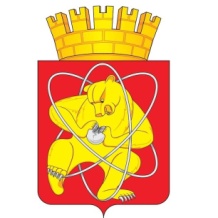 Городской округ«Закрытое административно – территориальное образование  Железногорск Красноярского края»АДМИНИСТРАЦИЯ ЗАТО г. ЖЕЛЕЗНОГОРСКПОСТАНОВЛЕНИЕ25.11. 2022                                                                                                                            2433 г. ЖелезногорскОб  исполнении требований Федерального закона от 09.02.2009 № 8-ФЗ 	В соответствии с Федеральным законом от 06.10.2003 № 131- ФЗ «Об общих принципах организации местного самоуправления в Российской Федерации», Федеральным законом от 09.02.2009 № 8-ФЗ «Об обеспечении доступа к информации о деятельности государственных органов и органов местного самоуправления»,  Распоряжением Правительства РФ от 02.09.2022 № 2523-р, Уставом ЗАТО Железногорск ПОСТАНОВЛЯЮ:Обеспечить реализацию  Федерального законом от 09.02.2009           № 8-ФЗ «Об обеспечении доступа к информации о деятельности государственных органов и органов местного самоуправления»  путем создания и ведения  Администрацией ЗАТО г.Железногорск и подведомственными ей организациями  официальных страниц  в социальных сетях для размещения информации о своей деятельности в сети «Интернет».Назначить в Администрации ЗАТО г.Железногорск ответственным должностным лицом за создание и ведение  официальных страниц в социальных сетях начальника отдела общественных связей Архипову И.С.Руководителям подведомственных организаций согласно приложению № 1 к настоящему постановлению:-  обеспечить создание и ведение  официальных страниц в социальных сетях в срок до 01.12.2022 в соответствии с требованиями дорожной карты;- в срок до 25.11.2022 предоставить в отдел общественных связей Администрации ЗАТО г.Железногорск копии приказов о назначении ответственных лиц за  создание и ведение  официальных страниц  в социальных сетях для размещения информации о своей деятельности в сети «Интернет».4.  Утвердить перечень организаций, которые с учетом особенностей сферы деятельности могут не вести официальные страницы в социальных сетях приложение № 2 к настоящему постановлению.5. Отделу общественных связей Администрации ЗАТО г. Железногорск (И.С. Архипова) разместить настоящее постановление на официальном сайте городского округа «Закрытое административно-территориальное образование Железногорск Красноярского края» в информационно-телекоммуникационной сети «Интернет».  6.   Управлению     внутреннего    контроля    Администрации                ЗАТО г.  Железногорск (В.Г. Винокурова) довести до сведения населения настоящее постановление через газету «Город и горожане».7. Контроль над исполнением настоящего постановления возложить на заместителя Главы ЗАТО г.Железногорск по общественно-политической работе А.В.Калинина 8. Постановление вступает в силу с момента подписания и подлежит официальному опубликованию в газете «Город и горожане».Глава ЗАТО г. Железногорск			                                                И.Г. Куксин	Приложение № 1	к постановлению Администрации 	ЗАТО г. Железногорск	от 25.11.2022 № 2433Перечень подведомственных организаций и должностных  лиц, ответственных за ведение официальных страниц в социальных сетяхПриложение № 2к постановлению Администрации ЗАТО г. Железногорскот 25.11.2022 №  2433Перечень организаций, которые с учетом особенностей сферы деятельности могут не вести официальные страницы в социальных сетях№ п/пНаименование организацииОтветственное должностное лицоСрок исполнения1Муниципальное предприятие ЗАТО Железногорск Красноярского края «Жилищно-коммунальное хозяйство»Журавлев Евгений ИвановичДо 01.12.20222Муниципальное предприятие ЗАТО Железногорск Красноярского края «Нега»Борщёв Сергей НиколаевичДо 01.12.20223Муниципальное предприятие ЗАТО Железногорск Красноярского края «Пассажирское автотранспортное предприятие»Истомин Семен АлексеевичДо 01.12.20224Муниципальное казенное учреждение «Управление по делам гражданской обороны, чрезвычайным ситуациям и режима ЗАТО Железногорск»Шевченко Андрей ВадимовичДо 01.12.20225Муниципальное казенное учреждение «Муниципальный архив ЗАТО Железногорск»Тасенко Лидия РудольфовнаДо 01.12.20226Муниципальное казенное учреждение «Молодежный центр»Хамматова Татьяна ЮрьевнаДо 01.12.20227Муниципальное  автономное учреждение «Комбинат оздоровительных спортивных сооружений»Савицкий Алексей ПетровичДо 01.12.20228Муниципальное бюджетное учреждение «Комбинат благоустройства»Пасечкин Николай НиколаевичДо 01.12.20229Муниципальное бюджетное дошкольное образовательное учреждение     «Детский сад № 13 “Рябинушка”»Косенко Лали АлександровнаДо 01.12.202210Муниципальное бюджетное дошкольное образовательное учреждение   «Детский сад № 23 “Золотой петушок”»Вячеславова Наталия ОлеговнаДо 01.12.202211Муниципальное бюджетное   дошкольное образовательное учреждение   «Детский сад № 24 “Орленок”»Давыденко Ольга ЕвгеньевнаДо 01.12.202212Муниципальное бюджетное дошкольное образовательное учреждение «Детский сад № 31 “Колокольчик”»Семерикова Наталия ЮрьевнаДо 01.12.202213Муниципальное бюджетное дошкольное образовательное учреждение   «Детский сад № 37 “Теремок”»Минеева Юлия ВладимировнаДо 01.12.202214Муниципальное бюджетное дошкольное образовательное учреждение «Детский сад № 40 “Медвежонок”»Шаповалова Ирина ВячеславовнаДо 01.12.202215Муниципальное бюджетное дошкольное образовательное учреждение   «Детский сад № 45 “Малыш”»Мошканова Наталья НиколаевнаДо 01.12.202216Муниципальное бюджетное дошкольное образовательное учреждение    «Детский сад № 59 “Солнечный” »Левченко Елена ВикторовнаДо 01.12.202217Муниципальное бюджетное дошкольное образовательное учреждение «Детский сад № 60 “Снегурочка”»Евсюкова Наталья ЮрьевнаДо 01.12.202218Муниципальное бюджетное дошкольное образовательное учреждение   «Детский сад № 62 “Улыбка”»Иванова Елена ИвановнаДо 01.12.202219Муниципальное бюджетное дошкольное образовательное учреждение   «Детский сад № 65 “Дельфин”»Павлова Татьяна АлексеевнаДо 01.12.202220Муниципальное бюджетное дошкольное образовательное учреждение   «Детский сад № 70 “Дюймовочка”»Бондарева Ольга ЮрьевнаДо 01.12.202221Муниципальное бюджетное дошкольное образовательное учреждение   «Детский сад № 71 “Сибирская сказка”»Сафонова Елена ВладиславовнаДо 01.12.202222Муниципальное бюджетное дошкольное образовательное учреждение «Детский сад № 72 “Дельфиненок”»Бородина Елена ЭдуардовнаДо 01.12.202223Муниципальное бюджетное общеобразовательное учреждение «Средняя школа № 90»Хворых Людмила АлександровнаДо 01.12.202224Муниципальное  бюджетное общеобразовательное учреждение «Гимназия № 91 имени М.В.Ломоносова»Головкина Татьяна ВладимировнаДо 01.12.202225Муниципальное бюджетное общеобразовательное учреждение «Средняя   школа № 93 имени Героя Социалистического Труда М.М. Царевского»Шмидт Татьяна МарксовнаДо 01.12.202226Муниципальное бюджетное общеобразовательное учреждение «Средняя   школа № 95»Протопопов Дмитрий ВладимировичДо 01.12.202227Муниципальное бюджетное общеобразовательное учреждение «Гимназия № 96 им. В.П. Астафьева»Бреус Евгения ВалерьевнаДо 01.12.202228Муниципальное бюджетное общеобразовательное учреждение «Средняя  школа № 97»Улитин Игорь АнатольевичДо 01.12.202229Муниципальное бюджетное общеобразовательное учреждение «Cредняя школа № 98»Рыженков Игорь ВалерьевичДо 01.12.202230Муниципальное бюджетное общеобразовательное учреждение «Средняя школа № 100»Люто Владимир ПетровичДо 01.12.202231Муниципальное бюджетное общеобразовательное учреждение «Средняя школа № 101с углубленным изучением математики и информатики»Хоровенько Елена ГавриловнаДо 01.12.202232Муниципальное автономное общеобразовательное учреждение «Лицей № 102 имени академика Михаила Фёдоровича Решетнёва»Лесняк Виталий АнатольевичДо 01.12.202233Муниципальное  бюджетное общеобразовательное учреждение Лицей № 103 «Гармония»Диких Дмитрий НиколаевичДо 01.12.202234Муниципальное бюджетное общеобразовательное учреждение «Средняя  школа № 104»Зайцев Денис ЮрьевичДо 01.12.202235Муниципальное бюджетное общеобразовательное учреждение «Средняя  школа № 106 с углубленным изучением математики»Рябова Елена АлександровнаДо 01.12.202236Муниципальное бюджетное  учреждение дополнительного образования  «Детский эколого-биологический центр»Савина Татьяна ЮрьевнаДо 01.12.202237Муниципальное бюджетное   учреждение дополнительного образования «Станция юных техников»Серебрякова Наталья ВладимировнаДо 01.12.202238Муниципальное  бюджетное   учреждение дополнительного образования  «Дворец творчества детей и молодежи»Жихарева Людмила АлександровнаДо 01.12.202239Муниципальное автономное  учреждение   Спортивная школа «Юность»Антонов Эдуард ЮрьевичДо 01.12.202240Муниципальное бюджетное  учреждение  «Спортивная школа №1»Святченко Иван ВладимировичДо 01.12.202241Муниципальное бюджетное   учреждение  «Спортивная школа по спортивным играм «Смена»КамалтыновКонстантин ВалерьевичДо 01.12.202242Муниципальное бюджетное    учреждение дополнительного образования  «Центр “Патриот”»Ильин  Андрей ВасильевичДо 01.12.202243Муниципальное автономное  учреждение дополнительного образования  детский оздоровительно-образовательный центр «Горный»Кольцов Владимир СергеевичДо 01.12.202244Муниципальное автономное учреждение дополнительного образования   детский оздоровительно-образовательный центр «Орбита»Иванова Ирина ИвановнаДо 01.12.202245Муниципальное бюджетное   учреждение дополнительного образования   «Детская художественная школа»Микрюкова Анна ВасильевнаДо 01.12.202246Муниципальное бюджетное   учреждение дополнительного образования   «Детская школа искусств им. М.П.Мусоргского»Петрова Татьяна АлександровнаДо 01.12.202247Муниципальное бюджетное учреждение дополнительного образования   «Детская школа искусств № 2»Елисеева Наталья ВикторовнаДо 01.12.202248Муниципальное автономное учреждение дополнительного образования  детский оздоровительно-образовательный центр «Взлет»Круглов Василий НиколаевичДо 01.12.202249Муниципальное бюджетное учреждение культуры Центральная городская библиотека им.М. ГорькогоБелоусова Татьяна СергеевнаДо 01.12.202250Муниципальное бюджетное учреждение культуры «Музейно-выставочный центр»Мартинсон Светлана ИвановнаДо 01.12.202251Муниципальное бюджетное  учреждение культуры «Центр досуга»Назарова Ольга ВикторовнаДо 01.12.202252Муниципальное бюджетное учреждение культуры«Дворец культуры»Грек Светлана ЮрьевнаДо 01.12.202253Муниципальное автономное учреждение культуры «Парк культуры и отдыхаим. С.М. Кирова»Волкова Светлана ВасильевнаДо 01.12.202254Муниципальное бюджетное учреждение культуры Театр опереттыПотылицин Александр ВикторовичДо 01.12.202255Муниципальное бюджетное учреждение культуры театр кукол «Золотой ключик»Шоф Наталья ЛеонидовнаДо 01.12.2022№ п/пНаименование  организации1Муниципальное предприятие ЗАТО Железногорск Красноярского края «Горэлектросеть»2Муниципальное предприятие ЗАТО Железногорск Красноярского края «Информационный центр»3Общество с ограниченной ответственностью «Городская телефонная сеть»4Муниципальное казенное учреждение «Управление имущественным комплексом»5Муниципальное казенное учреждение «Управление имуществом, землепользования и землеустройства»6Муниципальное казенное учреждение «Централизованная бухгалтерия»7Муниципальное казенное учреждение «Управление поселковыми территориями ЗАТО Железногорск»8Муниципальное казенное  учреждение ЗАТО Железногорск «Центр общественных связей»9Муниципальное казенное учреждение «Управление физической культуры и спорта»10Муниципальное казенное учреждение «Управление образования»11Муниципальное казенное учреждение «Управление культуры»12Финансовое управление Администрации ЗАТО г. Железногорск